Krop Rum Handling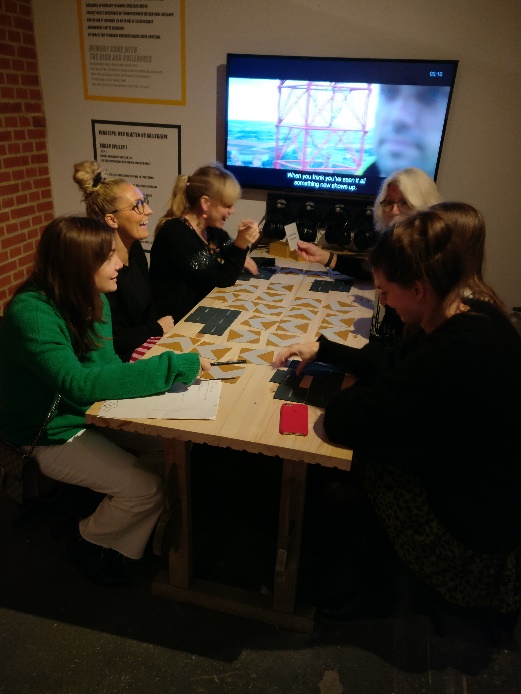 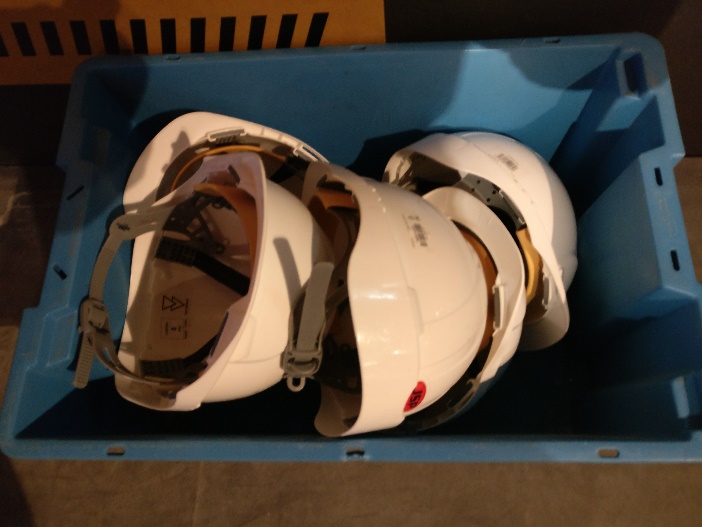 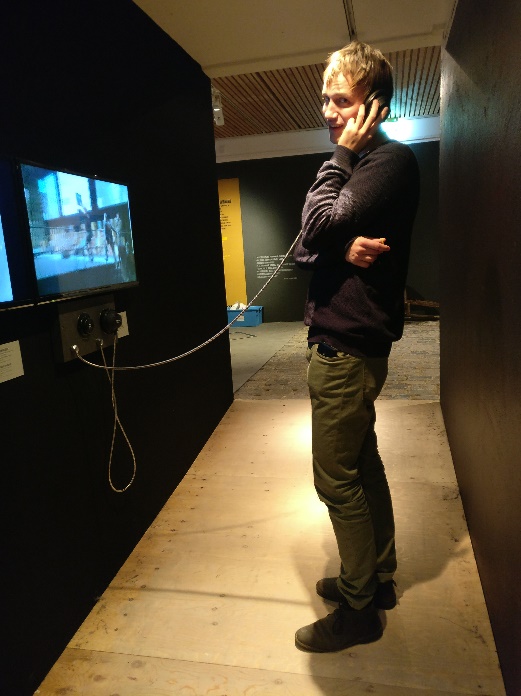 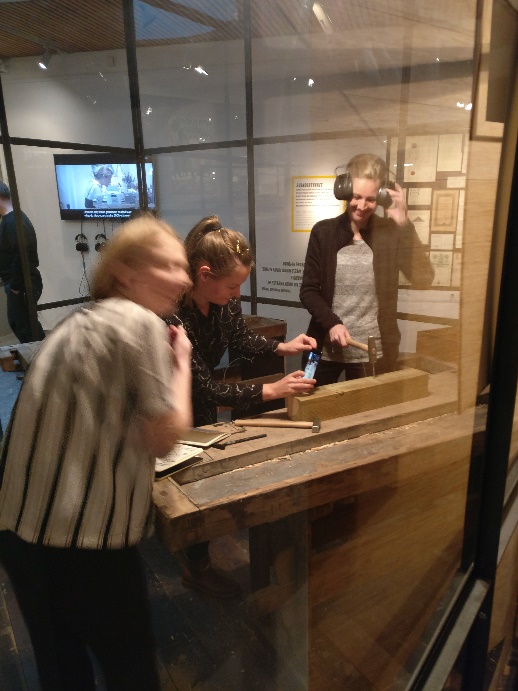 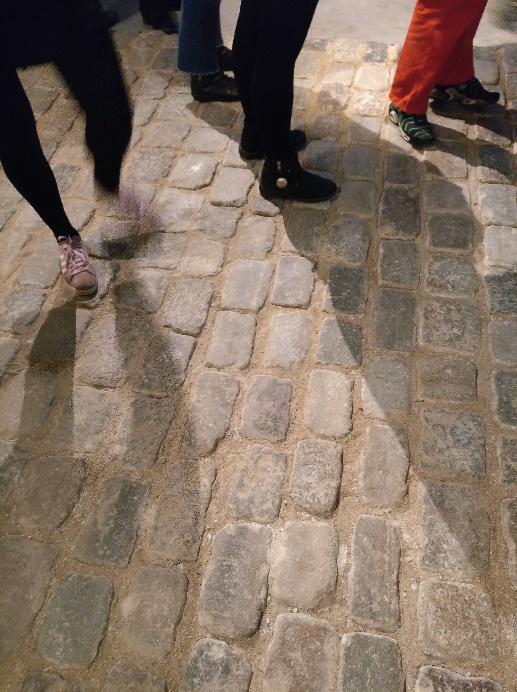 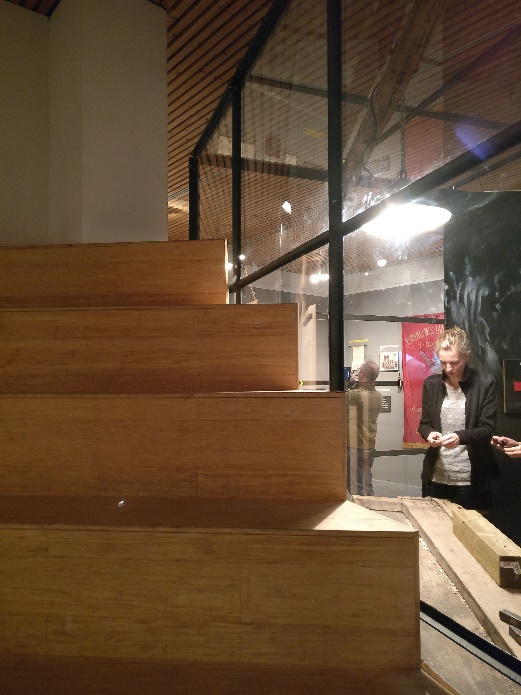 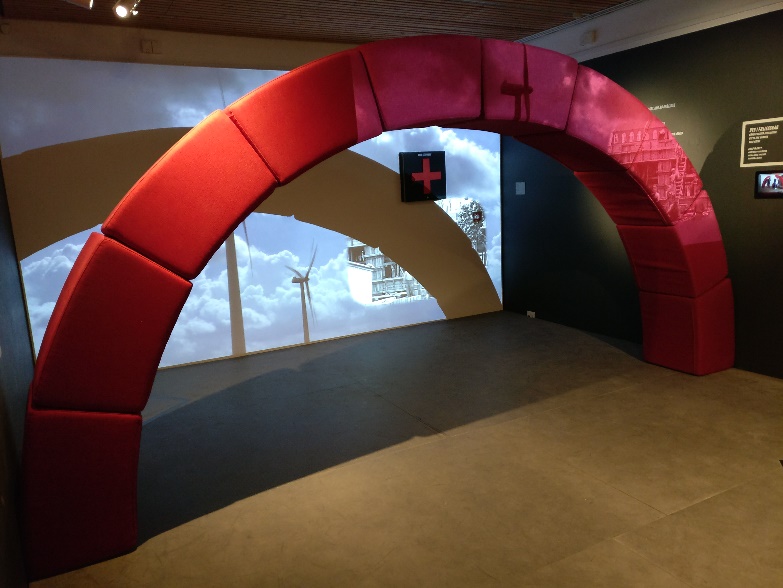 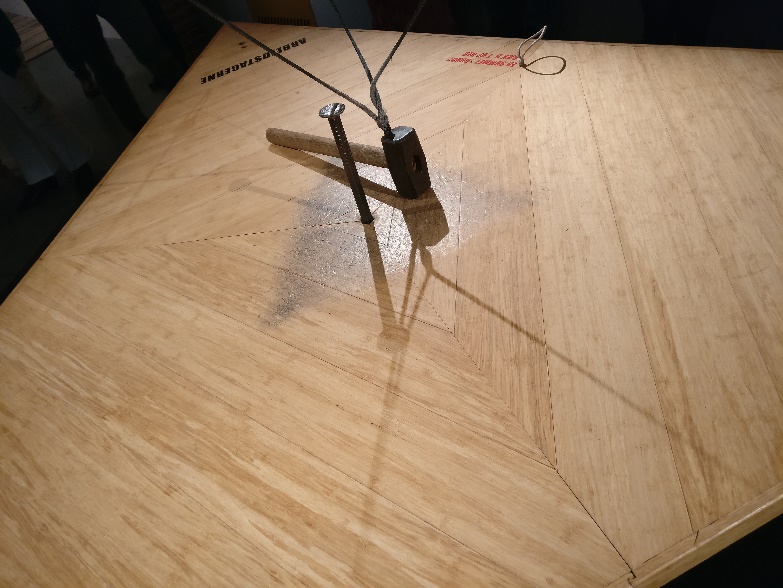 